Расписание занятий волонтерского отряда на 2020 – 2021 учебный год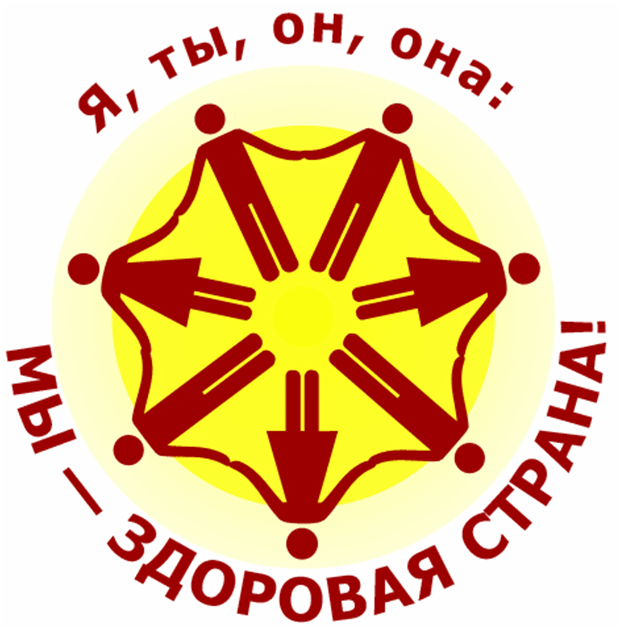 Приложение №3к приказу МБОУ СОШ № 45 № ______   от 01.10.2020 года День неделиВремяПонедельник15.30-16.30Среда 15.30-16.30Пятница14.30-15.30